ЗатвердженоДиректор Чорноморського НВКН.І. Козлова	«___»________2020г.План роботишкільної бібліотекиЧорноморського НВКна 2020/2021 н.р.Бібліотекар Циж Лілія Василівна          м.Чорноморськ – 2020 р.                                              Завдання бібліотеки	Основними нормативними документами для роботи бібліотеки є закон України «Про бібліотеку і бібліотечну справу» і «Про загальну середню освіту» та наказ кабінету Міністрів України №111 від 06.02.2012 р. «Про вдосконалення діяльності бібліотеки загальноосвітніх навчальних закладів».  Робота бібліотеки багатогранна. Зміна ціннісних орієнтирів шкільної освіти вимагає перебудови всіх складових компонентів сучасної школи. Серед них шкільна бібліотека займає особливе місце. XXI століття поставило перед бібліотеками в цілому і шкільними, зокрема, завдання – бути інформаційним «ядром» і найбільш демократичним джерелом доступу до інформаційних ресурсів. У наших бібліотеках основним джерелом інформації була і ще певний час буде книга, друковане слово.         У сучасних умовах основними завданнями ШБ є:                                                                                1. Прищеплення любові до Батьківщини, рідної мови, екологічних цінностей;2. Додаткові заходи згідно Указу президента України з підготовки та відзначення 206-річчя від дня народження Т.Г. Шевченка. 3. Бути центром інформації. Інформаційне забезпечення всіх аспектів навчально-виховного процесу освітнього закладу в засвоєнні програмних та факультативних знань, самоосвіті школярів;4. Використання сучасних он-лайн технологій в роботі бібліотекара;5. Виховання інформаційної культури учнів, постійного їх прагнення до пошуку інформації, свідомого, осмисленого добору інформаційних джерел, формування навичок систематизації та особистісної оцінки інформації;6. Упровадження сучасних інформаційно-комунікативних технологій та використання медіа-ресурсів у практиці роботи;7. Проведення заходів, спрямованих на модернізацію та інноваційний розвиток бібліотеки;8. Інформаційне забезпечення особистісних потреб користувачів у дозвіллєвій (рекреативній) діяльності; 9. Пропаганда книги, вміння працювати з нею. Створення умов для позитивної мотивації до читання;  10. Навчання школярів технологій користування бібліотеками всіх типів;11. Сприяння вихованню гармонійної, морально досконалої особистості, свідомої свого громадянського обов’язку, відкритої для інтелектуального, духовного і творчого розвитку;12. Уміння користуватися довідково-бібліографічним апаратом бібліотеки;                                  13. Формування авторських програм читацького розвитку школярів, виховання свідомого, вдумливого, грамотного читача з високим рівнем бібліографічної культури.   14. Система роботи бібліотеки щодо формування здорового способу життя.Основні показники роботи бібліотеки             План проведення заходів шкільною бібліотекоюСерпень-вересеньЖовтеньЛистопадГруденьСіченьЛютийБерезеньКвітеньТравеньРОБОТА З АКТИВОМ1. Організувати клуб любителів книги.2. Клуб юних любителів поезії.3. Провести анкетування батьків.	АНКЕТА ДЛЯ БАТЬКІВ1. Чи є у вашої дитини своя бібліотека?2. Скільки книг у вашій бібліотеці?3. Які газети та журнали виписувала ваша сім`я?4. Які книги визивають найбільшу цікавість у вашої дитини?5. Як ви прищеплюєте любов до книги?6. Чи практикуєте ви години сімейного читання?7. Які книги ви читали і обговорювали в години сімейного читання?8. Що розповідає ваша дитина про прочитані книги, чи коротко переказує зміст?                                                                                                                        9.Чи введені в режим школяра години для самостійного читання?10. Чи допомагає читання в навчанні?11. Які позитивні якості розвиває читання у дитини?                                БІБЛІОТЕЧНА РАДА                                Склад бібліотечної ради:1.Циж Л.В. – бібліотекар2.Буга О.Д. – вчитель фізвиховання3.Берладіна Я.І. – вчитель української мови та літератури4.Юрченко К.Р. – вчитель російської мови та літератури5.Шевчишена А.А.- вчитель  математики         Якщо ви хочете,        щоб молодь тягнулася до знань,    турбуйтеся про головні , найважливіші                  джерела духовної культури – бібліотеки.                                                      В.Сухомлинський                   Щоб поширити вплив бібліотеки,              зробити її по-справжньому          культурним центром для всіх,       потрібно працювати інакше:   неспокійно, з ініціативою.                                                                 Е.Сукіасян 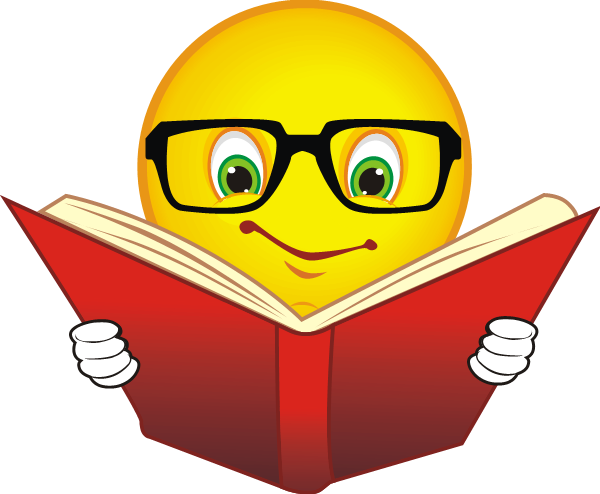 № п/пПоказники роботи2020-2021 н.р.1Читачів всього, з них:       -учнів                            -вчителів та інших працівників217152652Книговидача:-підручників-художньої і галузевої літератури15965173Відвідуваність:-середня відвідуваність7604Кількість бесід:-огляд літератури-бібліотечних уроків-рекомендовані списки літератури-планів читання812555Кількість масових заходів:-книжкових виставок106Фонд:-підручників-художньої і галузевої літератури-газет і журналів4313115397Забезпечення книгами100%8Списання :-підручників-художньої і галузевої літератури--9Справочно-бібліографічна робота10№ЗаходиДата проведенняУчасникиВідповідальнийФорма проведенняПримітки1Провести перереєстрацію читачів на 2020/2021 навчальний рік.Вересень -листопад1 – 9 кл.Циж Л.В.2Консультувати читачів під час видачі літератури щодо правил користування бібліотекою.Протягом  року Циж Л.В.3Здійснити прийом і технічну обробку нової літератури і підручників.Вересень  Циж Л.В.4Вивчити стан забезпечення учнів підручниками До  11.09.20Циж Л.В.Аналіз 5Провести екскурсію до бібліотекиДо  20.09.201класЦиж Л.В.Кл.рук.6Створити пости бережливихДо  25.10.201- 9 класиЦиж Л.В.Банк  даних7Провести День бібліотеки30.09.201 – 9 класиЦиж Л.В.Свято   сценарій8Оформити книжково-ілюстративну тематичну виставку «Люби свій край!»Вересень Циж Л.В.Виставка Бесіда9Провести бібліотечний урок на тему «Що таке бібліотека? Правила користування бібліотекою»Вересень 1-2 класЦиж Л.В.Конспект 10Записати до бібліотеки першокласниківДо  27.09.201 класЦиж Л.В.№ЗаходиДата проведенняУчасникиВідповідальнийФорма проведенняПримітки1Оперативно та систематично здійснювати бібліографічне інформування учнів та вчителів шляхом усного повідомлення, оглядів літератури, а також інформаційних списків нових надходжень, експрес-інформацій, тематичного огляду літературиПротягом  жовтня Циж Л.В.2Оформити книжково-ілюстративну виставку та тематичну полицю “Нові надходження літератури”До  25.10.20Циж Л.В.Виставка Бесіда3Здійснювати з активом шкільної бібліотеки рейди-перевірки збереження підручниківПротягом  жовтняЦиж Л.В.4Провести день інформації16 жовтняЦиж Л.В.5Міжнародний місяць шкільних бібліотек ( Звіт по місячнику)жовтеньЦиж Л.В.6Систематично поповнювати картотеки статей періодичної преси на педагогічні теми та інноваційних методикПротягом  рокуЦиж Л.В.7Провести бібліотечний урок на тему «Основні елементи книжки. Титульний аркуш, автор, назва, вихідні дані. Додаткова частина: передмова, післямова, зміст, словник невідомих слів, примітки»10.10.203-4 класЦиж Л.В.Конспект 8Провести бібліотечний урок на тему «Методи самостійної роботи з книгою»03.10.207 класЦиж Л.В.Конспект 9Групове консультування читачів з уже сформованим інтересом при виборі книг: рекомендаційні списки літератури, бібліографічні огляди літератури, тематичні бесіди з визначеної темиПротягом  жовтняЦиж Л.В.10Провести рейд по перевірці підручниківДо  30.10.201-9 класиЦиж Л.В.Актив бібліотеки11Борис Олійник - 85 років від дня народження22.10.204 класЦиж Л.В.Читаємо вірші12.День визволення України від фашистських загарбників28.10.20Циж Л.В.3Тематичні книжкові витавки.Протягом  жовтняЦиж Л.Ввиставки№ЗаходиДата проведенняУчасникиВідповідальнийФорма проведенняПримітки1День пам’яті жертв Голодоморупротягом місяця6,7 класи.Циж Л.В.виставкабесіда2День української писемності та мови. «Рідна мова, рідне слово»09.11.20Циж Л.В.3Провести бібліотечний урок на тему « Твій друг – підручник. Види підручників, їх призначення. Додатки до підручників: карти, атласи, диски.14.11.206 класЦиж Л.В.Конспект 4Провести бібліотечний урок на тему «Словники, довідники, книги довільного характеру»06.11.208 класЦиж Л.В.Конспект 5Провести бібліотечний урок на тему «Що прочитати випускнику. Анкета читача»16.11.209 класЦиж Л.В.Конспект 6Провести бібліотечний урок на тему «Як добирати книжку»20.11.204 класЦиж Л.В.Конспект 7Оформити книжково-ілюстративну тематичну виставку «Цей чудовий світ тварин»ІІ декада місяцяЦиж Л.В.Виставка Бесіда№ЗаходиДата проведенняУчасникиВідповідальнийФорма проведенняПримітки1Поповнювати папку газетно - журнальних статей.Протягом  місяцяЦиж Л.В.Папка 2Розпочати проведення традиційного огляду -конкурсу «Живи, книго!».15-19..12.20Циж Л.В.Засідання  активу3Оформити книжково-ілюстративну тематичну виставку «Здоров'я — найцінніший скарб»І декада місяцяЦиж Л.В.Виставка Бесіда4Надати допомогу у підготовці новорічних свят Протягом  місяця Циж Л.В.5Взяти участь у підготовці до свята Дня Збройних Сил України Протягом  місяця Циж Л.В.6Брейн-ринг «Конвенція про права дитини». День захисту прав людини20.11.208,9 кл.Циж Л.В.7Провести бібліотечний урок на тему «Структура книжки. Перше знайомство із структурою книжки. 14.12.202 класЦиж Л.В.Конспект 8Провести бібліотечний урок на тему «Робота з довідковою літературою» 21.12.207 класЦиж Л.В.Конспект 9Провести бібліотечний урок на тему «Визначні книги людства»22.12.209 класЦиж Л.В.Конспект №ЗаходиДата проведенняУчасникиВідповідальнийФорма проведенняПримітки1Провести бібліотечний урок «По сторінках улюблених книжок» 14.01.2115.01.214 клас3 класЦиж Л.В.,класні керівникивиставкабесідавікторина2Розпочати акцію «Подаруй бібліотеці книгу!»Протягом  місяця Циж Л.В.,3Провести бібліотечний урок на тему «Довідкова книга: енциклопедія, довідник, словник» 15.01.213 класЦиж Л.В.,Конспект 4Провести бібліотечний урок на тему «Як виникла книга?» 22.01.215 класЦиж Л.В.,Конспект 5День пам’яті Героїв Крут28.01.217-8 кл.Циж Л.В.,Бесіда у виставці№ЗаходиДата проведенняУчасникиВідповідальнийФорма проведенняПримітки1Поповнити книжкову полицю «Письменники-земляки» До  08.02.21Циж Л.В.,2Проаналізувати читацькі формуляри учнів початкових класів.Протягом  місяцяЦиж Л.В.,3Проводити індивідуальні бесіди з читачами про прочитані книги Протягом   місяцяЦиж Л.В.,Бесіди 4День Героїв Небесної Сотні19.02.218-9кл.Циж Л.В.,ВиставкаБесіда5.Міжнародний день рідної мови22.02.215-9кл.Циж Л.В.,Бесіда6150 років від дня народження Лесі Українки25.02.215-9 кл.Юрченко К.Р.Берладіна Я.І.Циж Л.В.літературна композиціявиставка№ЗаходиДата проведенняУчасникиВідповідальнийФорма проведенняПриміткиПримітки1Оформити книжково-ілюстративну тематичну виставку «Тарасові стежки»І декада місяця3,4 кл.Циж Л.В.,Виставка бесіда2Взяти активну участь у підготовці до свята 8 Березня та організувати підбір поезій До  07.03.21Циж Л.В.,3Провести Тиждень дитячої книги З 22 по 26.03.211 – 9 класиЦиж Л.В.,4Провести рейдову перевірку стану збереження підручників До  18.03.211 – 9 класиЦиж Л.В.,Аналіз Аналіз 5Оформити виставку формулярів кращих читачівДо 26.03.21Циж Л.В.,Виставка Виставка 6Всесвітній  День поезії19.03.214-6кл.Циж Л.В.,читаємо віршічитаємо вірші7Провести бібліотечний урок на тему «Правила поводження з книгою» 12.03.214 класЦиж Л.В.,Конспект Конспект 8Провести бібліотечний урок на тему «Книга й бібліотека в твоєму житті» 04.03.216класЦиж Л.В.,Конспект Конспект 9Провести бібліотечний урок - диспут на тему «Чи потрібні книги сьогодні?»30.03.219класЦиж Л.В.,Конспект Конспект 10.180 років від дня публікації «Кобзаря» Т.Г.Шевченко09.03.218 кл.Циж Л.В.Берладіна Я.І.№ЗаходиДата проведенняУчасникиВідповідальнийФорма проведенняПримітки1Провести засідання активу по підведенню підсумків акції «Живи, книго!»12.04.21Актив  бібліотекиЦиж Л.В.гуртківціЗасідання 2Взяти участь у підготовці та проведенні виховного заходу, присвяченому річниці аварії на ЧАЕС До  26.04.21Циж Л.В.,виставка3Взяти участь у святі «Прощавай, Букварику».До  02.05.211 кл.Циж Л.В.,кл.керівники4Всесвітній день космонавтики12.04.217,8 кл.Пулова О.П.ВиставкаБесіда5Провести бібліотечний урок на тему «Бібліотека Ярослава Мудрого» 9.04.217класЦиж Л.В.,Конспект 6Провести бібліотечний урок на тему «Самостійний вибір книги» 16.04.219 класЦиж Л.В.,Конспект №ЗаходиДата проведенняУчасникиВідповідальнийФорма проведенняПримітки1Оформити ілюстративну тематичну виставку «Тих днів не змовкне слава»,.День пам’яті та примиренняДо 08.05.218,9 кл.Циж Л,В.,кл.керівникивиставкабесіда2Взяти участь у святкуванні Дня Перемоги і Дня Матері, організувавши підбірку літератури.Протягом  місяця5,6 кл.Циж Л.В., Актив   бібліотеки3Здійснити прийом навчальної літератури від школярівДо  24.05.211-9 кл. Актив  бібліотеки4Оголосити підсумки огляду-конкурсу «Живи, книго!» на лінійці До  28. 05.21Дирекція  та Циж Л.В.5Вишиванка-вищиваночка.21.05.20Циж Л.В.,Виставка. Бесіда6Провести бібліотечний урок на тему «Як читати та берегти книжки. Посвята в читачі» 17.05.211 класЦиж Л.В.,Конспект 7Провести бібліотечний урок на тему «Як створюється книжка» 07.05.212класЦиж Л.В.,Конспект 8Провести бібліотечний урок - диспут на тему «Правила користування бібліотекою»24.05.218класЦиж Л.В.,Конспект 